Year 1 Easter Paper Wreath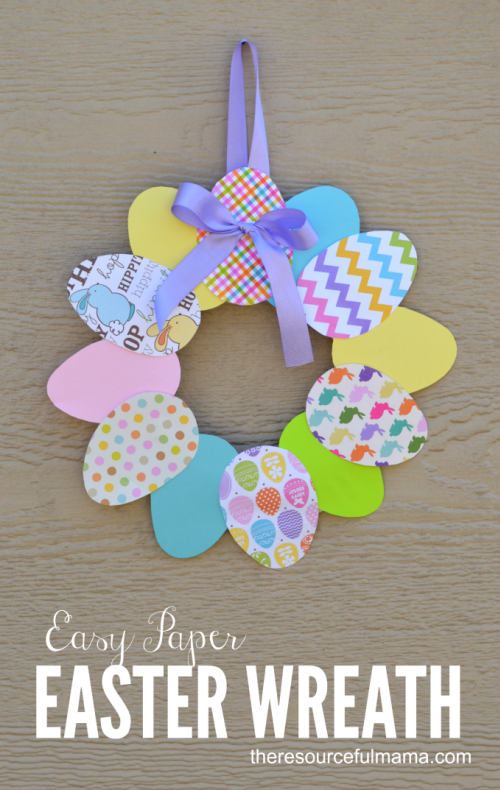 Draw around an oval shape at home or on Google images to create the shape of an egg.Do this 12 times.Cut out the oval shapes and decorate them using any media or materials you have at home. Can you make them into 3D eggs?Glue or sellotape the eggs together into a wreath shape.Add ribbon or string to your wreath to hang it in your home  Take photos and show us what you made when we return back to school!